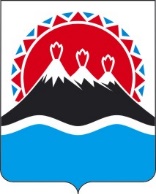 П О С Т А Н О В Л Е Н И ЕПРАВИТЕЛЬСТВАКАМЧАТСКОГО КРАЯ[Дата регистрации] № [Номер документа]г. Петропавловск-КамчатскийПРАВИТЕЛЬСТВО ПОСТАНОВЛЯЕТ:1. Внести в постановление Правительства Камчатского края от 22.03.2022 № 129-П «Об утверждении Перечня должностных лиц Агентства лесного хозяйства Камчатского края, уполномоченных на осуществление федерального государственного лесного контроля (надзора), в том числе в области пожарной безопасности в лесах, расположенных на землях лесного фонда на территории Камчатского края» следующие изменения:1) наименование изложить в следующей редакции:«Об утверждении Перечня должностных лиц Агентства лесного хозяйства Камчатского края, уполномоченных на осуществление федерального государственного лесного контроля (надзора) в лесах, расположенных на землях лесного фонда на территории Камчатского края»;2) часть 1 изложить в следующей редакции:«1. Утвердить Перечень должностных лиц Агентства лесного хозяйства Камчатского края, уполномоченных на осуществление федерального государственного лесного контроля (надзора) в лесах, расположенных на землях лесного фонда на территории Камчатского края согласно приложению 1 к настоящему постановлению.»;3) в приложении 1:а) наименование изложить в следующей редакции: «Перечень должностных лиц Агентства лесного хозяйства Камчатского края, уполномоченных на осуществление федерального государственного лесного контроля (надзора) в лесах, расположенных на землях лесного фонда на землях лесного фонда на территории Камчатского края»;б) часть 6 признать утратившей силу.2. Настоящее постановление вступает в силу после дня его официального опубликования.[горизонтальный штамп подписи 1]О внесении изменений в постановление Правительства Камчатского края от 22.03.2022         № 129-П «Об утверждении Перечня должностных лиц Агентства лесного хозяйства Камчатского края, уполномоченных на осуществление федерального государственного лесного контроля (надзора), в том числе в области пожарной безопасности в лесах, расположенных на землях лесного фонда на территории Камчатского края Председатель Правительства Камчатского краяЕ.А. Чекин